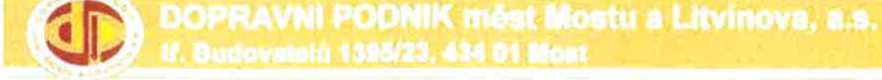 OBJEDNÁVKAč.: OKOl.152-00001/24Datum: 03.04.2024Objednatel:DOPRAVNÍ PODNIK měst Mostu a Litvínova,a. s.
tř. Budovatelů
434 01 Most
IČ: 62242504
Číslo účtu:
Vystavil:
Telefon:
E-mail:
Fax:Dodavatel:Mikroelektronika spol. sr. o.1395/23DIČ: CZ62242504
1406491/0100XXX
XXXXXX
XXXDráby 849566 01 Vysoké MýtoIČ: 15029221	DIČ:CZ15029221Požadavkové listy: Doprava:Termín dodání:0270/24 dodavatel 22.04.2024Č. Kat. čísloNázevMnožství MJ Cena/MJ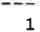 Karta čipová 4KB,MF1 S70 odbav.systém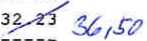 DěkujemeDaniel DunovskýŘeditel akciové společnostiCelkem (CZK):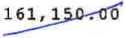 182,500 Kč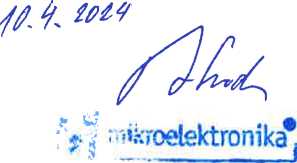 